У К Р А Ї Н А РАДИВИЛІВСЬКА  МІСЬКА РАДА РАДИВИЛІВСЬКОГО РАЙОНУ РІВНЕНСЬКОЇ ОБЛАСТІ ВІДДІЛ ОСВІТИ, КУЛЬТУРИ, ТУРИЗМУ, МОЛОДІ ТА СПОРТУ                                                            НАКАЗм.Радивилів 02 лютого 2017 року                                                                           № 22Про  затвердження Плану проведення атестаційних експертиз навчальних закладів Радивилівської міської ради           Відповідно до Положення про відділ освіти, культури, туризму, молоді і спорту, затвердженого рішенням Радивилівської міської ради від 18 серпня 2016 року № 66,  частини 3 статті 40 Закону України «Про загальну середню освіту», частини 3 статті 40 Закону України «Про загальну середню освіту», Порядку державної атестації загальноосвітніх, дошкільних та позашкільних навчальних закладів, затвердженого наказом Міністерства освіти і науки України від 24.07.2001 № 553 (із змінами)НАКАЗУЮ:Затвердити План проведення атестаційних експертиз навчальних закладів Радивилівської міської ради, що додається.Контроль за виконанням наказу залишаю за собою.Начальник відділу                                               І. КовалевськаНАКАЗ ПІДГОТУВАВ:ПЛАНпроведення атестаційних експертиз навчальних закладів Радивилівського району                                              2017 рік     1. Дружбівська загальноосвітня школа І-ІІІ ступенів.                                            2018 рікКопанівська загальноосвітня школа І-ІІ ступенів.Копанівський дошкільний навчальний заклад.     3.  Радивилівська школа мистецтв імені Германа Жуковського.     4.  Радивилівська Комплексна дитячо-юнацька спортивна школа                                           2019 рік      1. Немирівська загальноосвітня школа І-ІІІ ст                                           2022 рікПідзамчівська загальноосвітня школа І-ІІІ ступенів.Підзамчівський дошкільний навчальний заклад.                                         2023 рікРадивилівський навчально-виховний комплекс «Загальноосвітня школа І-ІІІ ступенів №1-гімназія».Немирівський дошкільний навчальний заклад.                                        2024 рікДружбівський дошкільний навчальний заклад.Радивилівський дошкільний навчальний заклад.                                       2025 рік1. Перенятинський дошкільний навчальний заклад.2. Башарівська загальноосвітня школа І-ІІІ ступенів.                                   2026 рікРадивилівський районний Будинок школяра.Радивилівський навчально-виховний комплекс «Загальноосвітня школа І-ІІІ ступенів №2-ліцей» ім. П. Г. СтрижакаГоловний спеціаліст з питань освіти відділу освіти, культури, туризму, молоді і спорту Радивилівської міської ради І. Киричук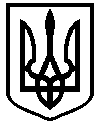 